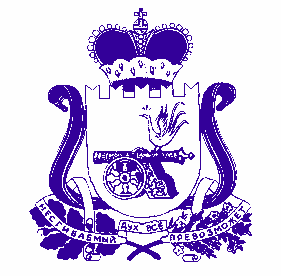 АДМИНИСТРАЦИЯ  муниципального  образования«Духовщинский  район»  Смоленской  областираспоряжениеот 30.09.2015  № 168-рВ соответствии со статьей 69.2 Бюджетного кодекса Российской Федерации, Федеральным законом от 12.01.1996 № 7-ФЗ «О некоммерческих организациях» и базовыми (отраслевыми) перечнями государственных и муниципальных услуг и работ, сформированными отраслевыми Министерствами Российской Федерации:Утвердить прилагаемые:- ведомственный перечень муниципальных услуг и работ, оказываемых и выполняемых муниципальными учреждениями муниципального образования «Духовщинский район» Смоленской области, подведомственными отделу культуры Администрации муниципального образования «Духовщинский район» Смоленской области;- ведомственный перечень муниципальных услуг и работ, оказываемых и выполняемых муниципальными учреждениями муниципального образования «Духовщинский район» Смоленской области, подведомственными отделу образования Администрации муниципального образования «Духовщинский район» Смоленской области.Признать утратившим силу с 1 января 2016 года распоряжение Администрации муниципального образования «Духовщинский район» Смоленской области от 25.04.2012 № 93-Р «Об утверждении Перечня муниципальных услуг, оказываемых муниципальными учреждениями муниципального образования «Духовщинский район» Смоленской области».Настоящее распоряжение вступает в силу с 1 января 2016 года.Ведомственный переченьмуниципальных услуг и работ, оказываемых и выполняемых муниципальными учреждениямимуниципального образования «Духовщинский район» Смоленской области, подведомственными отделу культуры Администрации муниципального образования «Духовщинский район» Смоленской области (код 66301363)Ведомственный переченьмуниципальных услуг и работ, оказываемых и выполняемых муниципальными учреждениямимуниципального образования «Духовщинский район» Смоленской области, подведомственными отделу образования Администрации муниципального образования «Духовщинский район» Смоленской области (код 66301340)Об утверждении ведомственных перечней муниципальных услуг и работ, оказываемых и выполняемых муниципальными учреждениями муниципального образования «Духовщинский район» Смоленской областиГлава муниципального образования «Духовщинский район»Смоленской областиБ.В. ПетифоровУТВЕРЖДЕНраспоряжением Администрации муниципального образования «Духовщинский район» Смоленской областиот «30» сентября 2015 г. №168-рN п/пНаименование муници-пальной услуги/работы, код по ОКВЭДНаименова-ние муниципаль-ного учреждения и его кодВид деятельности учрежде-ния по ОКВЭДСодержание муниципальной услуги/работыСодержание муниципальной услуги/работыУсловия (формы) оказания муниципальной услуги/работыУсловия (формы) оказания муниципальной услуги/работыКатегория потреби-телей муници-пальной услуги/ работыНаименова-ние органа, осуществ-ляющего полномочия учредителя, и его кодНаименование показателей, характеризующих качество и (или) объем муниципальной услуги (работы)Наименование показателей, характеризующих качество и (или) объем муниципальной услуги (работы)Наименование показателей, характеризующих качество и (или) объем муниципальной услуги (работы)Наименование показателей, характеризующих качество и (или) объем муниципальной услуги (работы)Плат-ность и бесплат-ность оказания муници-пальной услуги/ работыРекви-зиты НПА, в соот-ветст-вии с кото-рыми оказы-вается муниципальная услуга/ работаНомер реестровой записиN п/пНаименование муници-пальной услуги/работы, код по ОКВЭДНаименова-ние муниципаль-ного учреждения и его кодВид деятельности учрежде-ния по ОКВЭДнаимено-вание показа-телязначе-ние показа-телянаимено-вание показа-телязначе-ние показа-теляКатегория потреби-телей муници-пальной услуги/ работыНаименова-ние органа, осуществ-ляющего полномочия учредителя, и его коднаимено-вание показа-теля качестваеди-ница изме-рения качестванаимено-вание показа-теля объемаеди-ница изме-рения объе-маПлат-ность и бесплат-ность оказания муници-пальной услуги/ работыРекви-зиты НПА, в соот-ветст-вии с кото-рыми оказы-вается муниципальная услуга/ работаНомер реестровой записиМуниципальные услугиМуниципальные услугиМуниципальные услугиМуниципальные услугиМуниципальные услугиМуниципальные услугиМуниципальные услугиМуниципальные услугиМуниципальные услугиМуниципальные услугиМуниципальные услугиМуниципальные услугиМуниципальные услугиМуниципальные услугиМуниципальные услугиМуниципальные услуги1Библиотечное, библиографии-ческое и информационное обслуживание пользователей библиотеки92.51,92.52муниципальное бюджетное учреждение культуры «Районная централизованная библиотечная система» муниципального образования «Духовщинский район» Смоленской областиКод6705004100670501001Культура, кинемато-графия, архивное делоКод деятельности - 07В стационарных условияхФизические лица, юридические лицаОтдел культуры Администрации муниципального образования «Духовщинский район» Смоленской области66301363 Количество зарегистри-рованных пользова-телейУдовлетворенность населенияЧеловек в годпроцентКоличество посещенийединицабесплатноФедеральный закон от 29.12.1994 78-ФЗ О библио-течном деле0700110000000000010011012Реализация дополнительных общеобразова-тельных предпрофес-сиональных программ 80.42,80.10.12.123муниципальное бюджетное учреждение дополнитель-ного образованияОзерненская детская школа искусств Духовщинского района Смоленской областиКод6705002752672701001муниципальное бюджетное учреждение дополнитель-ного образованияДуховщнская детская музыкальная  школа муниципального образования «Духовщинский район» Смоленской областиКод6705002760670501001Образование и наукаКод деятельности - 013Категории потреби-телейВиды образова-тельных программНаправлен-ность образова-тельной программыНе указаноНе указаноНе указаноФормы образования и формы реализации образова-тельных программочнаяФизические лицаОтдел культуры Администрации муниципального образования «Духовщинский район» Смоленской области66301363Доля родителей удовлетво-ренных условиями и качеством предостав-ляемой образова-тельной услугиДоля детей осваиваю-щих дополни-тельные образова-тельные программы в образова-тельном учрежденииДоля детей ставших победите-лями и призерами Всероссийских и Междуна-родных меро-приятийпроцентпроцентпроцентЧисло обучаю-щихсячеловекбесплатноФедеральный закон от 06.10.1999 184-фз  «Об общих принци-пах организа-ции законода-тельных (предста-витель-ных) и исполни-тельных органов госу-дарствен-ной власти субъектов Российс-кой Федера-ции»Федеральный закон от 06.10.2003 131-фз «Об общих принци-пах органи-зации местного самоуправления в Российс-кой Федера-ции»Федеральный закон от 28.12.2012 273-фз «Об образова-нии в Российс-кой Федера-ции»11Г420010003007010071003Показ кинофильмов92.13муниципальное бюджетное учреждение культуры «Кинотеатр «Заря» Духовщинского района Смоленской областиКод6705004333670501001Место показа (кино)На закрытой площадкеФизические лицаОтдел культуры Администрации муниципального образования «Духовщинский район» Смоленской области66301363Удовлетво-ренность населенияпроцентЧисло зрителейчеловекБесплатно, платно Закон от 09.10.1992 3612-1 Основы законно-дательст-ва Российс-кой Федера-ции о культуре07022000000000001008101Муниципальные работыМуниципальные работыМуниципальные работыМуниципальные работыМуниципальные работыМуниципальные работыМуниципальные работыМуниципальные работыМуниципальные работыМуниципальные работыМуниципальные работыМуниципальные работыМуниципальные работыМуниципальные работыМуниципальные работыМуниципальные работы1Организация деятельности клубных формирований и формирований самодеятельного народного творчества92.31,92.72,92.34.2,92.13,92.33, 92.12,92.61, 92.31.21, 92.34муниципальное бюджетное учреждение культуры «Районная централизованная клубная система» муниципального образования «Духовщинский район» Смоленской областиКод6705004140670501001муниципальное бюджетное учреждение культуры «Районный Дом культуры» муниципального образования «Духовщинский район» Смоленской областиКод6705004301670501001муниципальное бюджетное учреждение культуры  Озерненский Дом культуры «Энергетик»Код 6705003964670501001Культура, кинематография, архивное делоКод деятельности - 07В интересах обществаОтдел культуры Администрации муниципального образования «Духовщинский район» Смоленской области66301363Количество участниковчеловекКоличество клубных формированийединицаБесплатноЗакон от 09.10.1992 3612-1 Основы законодательства Российской Федерации о культуре070251000000000000041012Публичный показ музейных предметов, музейных коллекций92.52,92.51муниципальное бюджетное учреждение культуры «Духовщинский районный историко-художественный  музей» муниципального образования «Духовщинский район» Смоленской областиКод6705004090670501001Культура, кинематография, архивное делоКод деятельности - 07Способы обслуживания (показ музейных предметов)В стацио-нарных условияхФизические лицаОтдел культуры Администрации муниципального образования «Духовщинский район» Смоленской области66301363Удовлетво-ренность населенияпроцентЧисло посетителей человекплатноФедеральный закон от 26.05.1996 54-ФЗ О Музейном фонде Российской Федерации и о музеях в Российской ФедерацииЗакон от 09.10.1992 3612-1 Основы законодательства Российской Федерации о культуре07016000000000001006101УТВЕРЖДЕНраспоряжением Администрации муниципального образования «Духовщинский район» Смоленской областиот «30» сентября 2015г. №168-рN п/пНаименование муници-пальной услуги/работы, код по ОКВЭДНаименова-ние муниципаль-ного учреждения и его кодВид деятельности учрежде-ния по ОКВЭДСодержание муниципальной услуги/работыСодержание муниципальной услуги/работыУсловия (формы) оказания муниципальной услуги/работыУсловия (формы) оказания муниципальной услуги/работыКатегория потреби-телей муници-пальной услуги/ работыНаименова-ние органа, осуществ-ляющего полномочия учредителя, и его кодНаименование показателей, характеризующих качество и (или) объем муниципальной услуги (работы)Наименование показателей, характеризующих качество и (или) объем муниципальной услуги (работы)Наименование показателей, характеризующих качество и (или) объем муниципальной услуги (работы)Наименование показателей, характеризующих качество и (или) объем муниципальной услуги (работы)Плат-ность и бесплат-ность оказания муници-пальной услуги/ работыРекви-зиты НПА, в соот-ветст-вии с кото-рыми оказы-вается муниципальная услуга/ работаНомер реестровой записиN п/пНаименование муници-пальной услуги/работы, код по ОКВЭДНаименова-ние муниципаль-ного учреждения и его кодВид деятельности учрежде-ния по ОКВЭДнаимено-вание показателязначе-ние показа-телянаимено-вание показа-телязначе-ние показа-теляКатегория потреби-телей муници-пальной услуги/ работыНаименова-ние органа, осуществ-ляющего полномочия учредителя, и его коднаимено-вание показателя качестваеди-ница изме-рения качестванаимено-вание показа-теля объемаеди-ница изме-рения объе-маПлат-ность и бесплат-ность оказания муници-пальной услуги/ работыРекви-зиты НПА, в соот-ветст-вии с кото-рыми оказы-вается муниципальная услуга/ работаНомер реестровой записиМуниципальные услугиМуниципальные услуги1.Реализация основных общеобразовательных программ дошкольного образования от 1 до 3 лет 11.784.01.МБДОУ детский сад «Золотой ключик»г. Духовщина общеразвиваю-щего вида с приоритетным осуществлением одного или нескольких направлений развития67050015806705010012. МБДОУ детский сад «Колокольчик» п.Озерный общеразвиваю-щего вида с приоритетным осуществлением одного или нескольких направлений развития67050018866705010013. 1.МБДОУ детский сад «Сказка» п. Озерный общеразвиваю-щего вида с приоритетным осуществлением одного или нескольких направлений развития670500394067050100180.10.1-Виды образовательных программ дошкольного образования-Категория потребителей -Возраст обучаю-щихсяФиз. лицаОт1 до 3 летФормы образования и формы реализации образовательных услугОчная Дети от 1 до 3 летОтдел образования Администрации МО «Духовщинский район» Смоленской области, 663013401. Доля родителей, удовлетворенных качеством услуги2.Уровень заболеваемости и травматиз-ма %Количество воспитанниковЧело-век Бесплат-ная№168-р от 30.09.20150000000000066301340117840003010002010021001012.Реализация основных общеобразовательных программ дошкольного образованияот 3 до 8 лет1.МБДОУ детский сад «Золотой ключик»г. Духовщина общеразвиваю-щего вида с приоритетным осуществлением одного или нескольких направлений развития67050015806705010012. МБДОУ детский сад «Колокольчик» п.Озерный общеразвиваю-щего вида с приоритетным осуществлением одного или нескольких направлений развития67050018866705010013. 1.МБДОУ детский сад «Сказка» п. Озерный общеразвиваю-щего вида с приоритетным осуществлением одного или нескольких направлений развития670500394067050100180.10.1-Виды образовательных программ дошкольного образования-Категория потребителей -Возраст обучающихсяФиз. лицаОт 3 до 8 летФормы образования и формы реализации образовательных услугОчная Дети от 3 до 8 летОтдел образования Администрации МО «Духовщинский район» Смоленской области, 663013401. Доля родителей, удовлетворенных качеством услуги2. Уровень заболеваемости и травматизма%Количество воспитанниковЧело-векБесплат-ная№168-р от 30.09.20150000000000066301340117840003010003010011001013.Реализация основных общеобразовательных программ начального общего образования11.787.01.МБОУ Духовщинская СШ им. П.К. Козлова67050016216705010012. МБОУ Озерненская СШ67050030586705010013. МБОУ Пречистенская СШ67050029996705010014. МБОУ Булгаковская ОШ67050028976705010015. МБОУ Воронцовская ОШ67050029396705010016.МБОУ Добринская ОШ67050029466705010017.МБОУ Третьяковская ОШ67050030266727010018. МБОУ Шиловичская ОШ670500304067050100180.10.2-Виды образовательных программ начального общего образования-Категорияпотребителей-Место обученияФизические лицаОбщеобразовательные учрежденияФормы образования и формы реализации образовательных услугОчная Физ. лицаОтдел образования Администрации МО «Духовщинский район» Смоленской области, 663013401. Доля родителей, удовлетворенных качеством услуги2.Кол-во правонарушений, совершенных обучающи-мися%Количество обучаю-щихсяЧело-векБесплат-ная№168-р от 30.09.20150000000000066301340117870003010001010001011014.Реализация основных общеобразовательных программ основного общего образования 11.791.01.МБОУ Духовщинская СШ им. П.К. Козлова67050016216705010012. МБОУ Озерненская СШ67050030586705010013. МБОУ Пречистенская СШ67050029996705010014. МБОУ Булгаковская ОШ67050028976705010015. МБОУ Воронцовская ОШ67050029396705010016.МБОУ Добринская ОШ67050029466705010017.МБОУ Третьяковская ОШ67050030266727010018. МБОУ Шиловичская ОШ670500304067050100180.21.1-Виды образовательных программ основного общего образования-Категорияпотребителей-Место обученияФизические лицаОбщеобразовательные учрежденияФормы образования и формы реализации образовательных услугОчнаяФиз. лицаОтдел образования Администрации МО «Духовщинский район» Смоленской области, 663013401. Доля выпускников, сдавших ОГЭ2. Доля родителей, удовлетворенных качеством услуги3.Кол-во правонарушений, совершенных обучающи-мися%Количество обучаю-щихсяЧело-векБесплат-ная №168-р от 30.09.20150000000000066301340117910003010001010041011015.Реализация основных общеобразовательных программ среднего общего образования,11.794.01.МБОУ Духовщинская СШ им. П.К. Козлова67050016216705010012. МБОУ Озерненская СШ67050030586705010013. МБОУ Пречистенская СШ670500299967050100180.21.2-Виды образовательных программ среднего общего образования-Категорияпотребителей-Место обученияФизи-ческие лицаОбщеобразовательные учрежденияФормы образования и формы реализации образовательных услугОчная Физ. лицаОтдел образования Администрации МО «Духовщинский район» Смоленской области, 663013401. Доля выпускников, сдавших ЕГЭ2. Доля родителей, удовлетворенных качеством услуги3.Кол-во правонарушений, совершенных обучающи-мися%Количество обучаю-щихсяЧеловекБесплатная№168-р от 30.09.20150000000000066301340117940003010001010011011016.Организация отдыха детей и молодежи10.028.01.МБОУ Духовщинская СШ им. П.К. Козлова67050016216705010012. МБОУ Озерненская СШ67050030586705010013. МБОУ Пречистенская СШ67050029996705010014. МБОУ Булгаковская ОШ67050028976705010015. МБОУ Воронцовская ОШ67050029396705010016.МБОУ Добринская ОШ67050029466705010017.МБОУ Третьяковская ОШ67050030266727010018. МБОУ Шиловичская ОШ670500304067050100192.7Организация отдыха и развлеченийФизи-ческие лица Периоды пребывания Отдых в  каникулярное время с дневным пребываниемФиз. лицаОтдел образования Администрации МО «Духовщинский район» Смоленской области, 663013401. Уровень заболеваемос-ти и травматизма2. Доля родителей, удовлетворенных качеством услуги%% 1. Число человеко-часов пребывания2. Количество человек3. Число человеко-дней пребыванияЧело-веко-часЧеловекЧело-веко-дней пребывания Бесплатная№168-р от 30.09.20150000000000066301340100280000000000020051011017.Реализация дополнительных общеразвиваю-щих программ11.Г42.01.МБОУ Духовщинская СШ им. П.К. Козлова67050016216705010012. МБОУ Озерненская СШ67050030586705010013. МБОУ Пречистенская СШ67050029996705010014. МБОУ Булгаковская ОШ67050028976705010015. МБОУ Воронцовская ОШ67050029396705010016.МБОУ Добринская ОШ67050029466705010017.МБОУ Третьяковская ОШ67050030266727010018. МБОУ Шиловичская ОШ67050030406705010019. МБОУ дополнительного образования детей Дом детского творчества670500307267050100180.10.3Дополнительное образование детейФизи-чес-кие лицаФормы образования и формы реализации образовательных программОчная Физ. лицаОтдел образования Администрации МО «Духовщинский район» Смоленской области, 663013401. Доля родителей, удовлетворенных качеством услуги2. Кол-во образовательных программ3. Кол-во обучающихся, участвующих в соревнованиях, выставках, конкурсах на мун. уровне4. Кол-во обучающихся, участвующих в соревнованиях, выставках, конкурсах на регион. уровне%ШтукЧеловекЧеловекЧисло человеко-часов пребыванияЧело-веко-часовБесплатная№168-р от 30.09.2015000000000006630134011Г42001000300701007100101